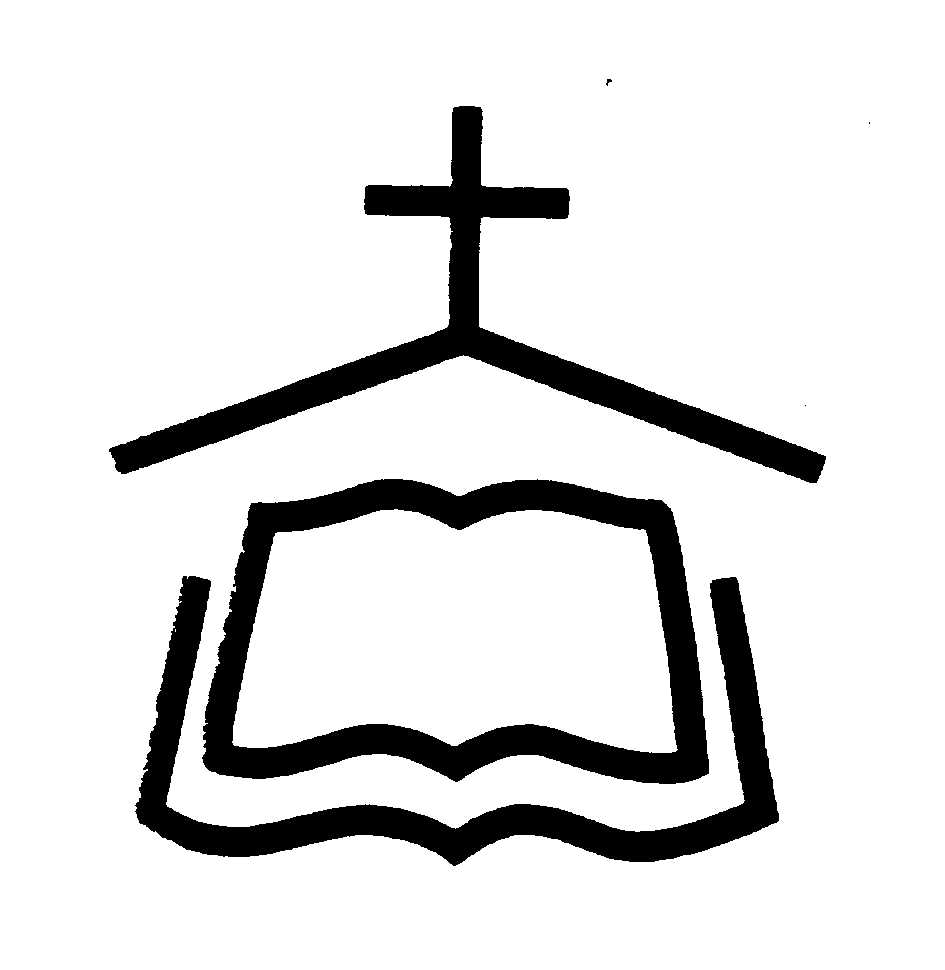   事奉同工    上主日人數及奉獻奉獻週間聚會經文選讀路加福音14:25-3525有極多的人和耶穌同行。他轉過來對他們說： 26「人到我這裏來，若不愛我勝過愛自己的父母、妻子、兒女、弟兄、姊妹，和自己的性命，就不能作我的門徒。 27凡不背著自己十字架跟從我的，也不能作我的門徒。 28你們哪一個要蓋一座樓，不先坐下算計花費，能蓋成不能呢？ 29恐怕安了地基，不能成功，看見的人都笑話他，說： 30『這個人開了工，卻不能完工。』 31或是一個王出去和別的王打仗，豈不先坐下酌量，能用一萬兵去敵那領二萬兵來攻打他的嗎？ 32若是不能，就趁敵人還遠的時候，派使者去求和息的條款。 33這樣，你們無論甚麼人，若不撇下一切所有的，就不能作我的門徒。」34「鹽本是好的；鹽若失了味，可用甚麼叫它再鹹呢？ 35或用在田裏，或堆在糞裏，都不合式，只好丟在外面。有耳可聽的，就應當聽！」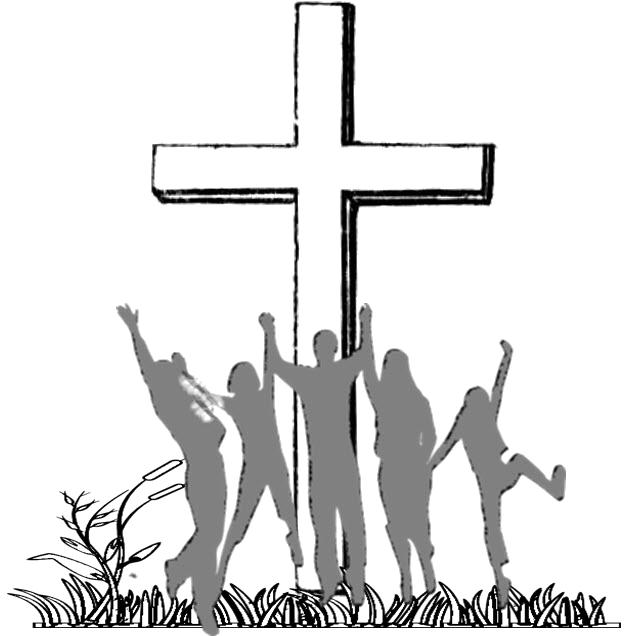 腓立比書4：4-7羅威爾華人聖經教會        of Greater      197 Littleton Rd, Bldg B, Chelmsford, MA 01824      Tel:(978)256-3889, (978)256-6276; Fax:(978)256-0056Website: www.cbcgl.orgE-mail:office@cbcgl.org“凡勞苦擔重擔的人,可以到我這裡來,我就使你們得安息”    馬太福音十一章28節“Come to me, all you who are weary andburdened, and I will give you rest. ”Matthew 11:2804/26/15本 主 日本 主 日下 主 日04/26/15聯合崇拜聯合崇拜聯合崇拜會前敬拜莫如蕙莫如蕙周毅敦 會前禱告江世明江世明王曉宇司  會江世明江世明王曉宇領  詩黃玉明黃玉明周毅敦司  琴吳雅筑吳雅筑李雨倩翻  譯招  待金大勇金大勇隋   磊金晓南金晓南刘   丽馮志強馮志強廖经纬李鈴珠李鈴珠陈淑芬新人招待宋秋莲宋秋莲王莉莉接   待陳世冠陳世冠譚鍾斯音    響甘伟民甘伟民郁博文清   潔喜乐团契喜乐团契更新，英语团契育嬰室  袁学男    杨冬芝  李秀真  袁学男    杨冬芝  李秀真  史自勤    黄俊伟  王学锐下 主 日 聯 合 聖 餐 崇 拜下 主 日 聯 合 聖 餐 崇 拜下 主 日 聯 合 聖 餐 崇 拜下 主 日 聯 合 聖 餐 崇 拜聖       餐聖       餐陈牧师陈牧师禱  告  會禱  告  會鍾興政牧師鍾興政牧師聖餐招待聖餐招待王曉宇    李兆生    石   泉    倪   鑒王曉宇    李兆生    石   泉    倪   鑒鮮花奉獻鮮花奉獻倪    鉴    王若彤倪    鉴    王若彤華語Mandarin141常費General Fund$     5,681.00粵語Cantonese42宣道Mission Fund    $    1,000.00英語English70特別基金兒童Children53代轉External Transfer嬰兒Infants5青少年短宣$          400.00特別收入建筑基金總計Total311總計Total $    7,081.00    經 常 費上週奉獻       $       5,681.00經 常 費累積奉獻       $     176,318.58宣 教 基 金累積奉獻       $       21,344.00宣 教 基 金奉獻目標       $     100,000.00課程名稱語言教師教室希伯来书查经班國吳榮滁牧師华語禮堂長青讀經班國封德成老師卓建青老師B109福音查經班國倪   鑒老師沈祖源老師B204信仰造就班
(受洗班)國鍾興政牧師陳侶君師母赵新宇老師石   泉老師B107教會歷史粵黄立仁老師李淑娴老師粵語禮堂Parent & Youth: Growing Together in the Lord國青少年家長A223Improving Your Serve英馬德諾牧師A216Gospel of John Bible Study英A113禱 告 會主日：9:15am~9:45am禱 告 會週三：7:45pm~9:00pm團   契小   組週五：7:30pm~9:30pm 團   契小   組華語團契 粵語團契 青少年LYF 兒童AWANA   嬰兒照顧以斯帖姊妹團契週三：10:00am~12:00pm晨光長者團契週三：10:00am~12:00pm主日崇拜SundayWorship  華  語          粵  語             英  語   Mandarin    Cantonese    English10:00am主日學SundaySchool  華  語          粵  語             英  語    Mandarin    Cantonese     English11:30am